Чи необхідно подати одноразову (спеціальну) добровільну декларацію, якщо ФО володіє коштами, які розміщенні на депозитному (вкладному) банківському рахунку?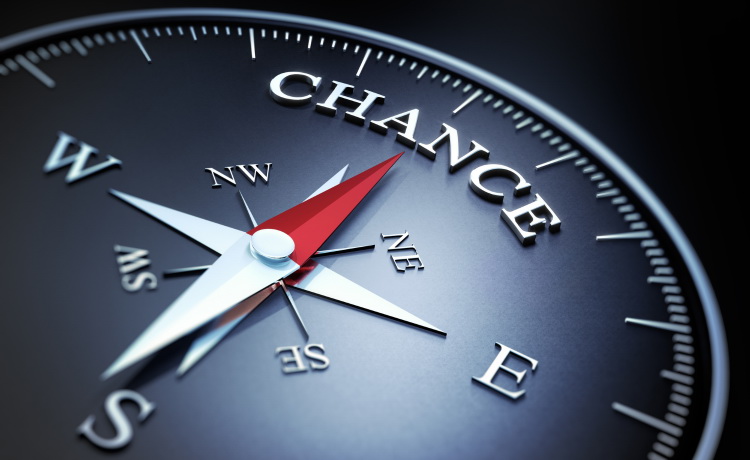 Головне управління ДПС у Харківській області повідомляє, що відповідно до п. 1 підрозд. 9 прим. 4 розд. XX «Перехідні положення» Податкового кодексу України від 02 грудня 2010 року № 2755-VI зі змінами та доповненнями (далі – ПКУ) одноразове (спеціальне) добровільне декларування – це особливий порядок добровільного декларування фізичною особою, визначеною п. 3 підрозд. 9 прим. 4 розд. ХХ ПКУ, належних їй активів, розміщених на території України та/або за її межами, якщо такі активи фізичної особи були одержані (набуті) такою фізичною особою за рахунок доходів, що підлягали в момент їх нарахування (отримання) оподаткуванню в Україні та з яких не були сплачені або сплачені не в повному обсязі податки і збори відповідно до вимог законодавства з питань оподаткування та/або міжнародних договорів, згода на обов’язковість яких надана Верховною Радою України, та/або які не були задекларовані в порушення податкового та валютного законодавства, контроль за дотриманням якого покладено на контролюючі органи, протягом будь-якого з податкових періодів, що мали місце до 01 січня 2021 року.При цьому об’єктами одноразового (спеціального) добровільного декларування (далі – об’єкти декларування) можуть бути визначені підпунктами 14.1.280 і 14.1.281 п. 14.1 ст. 14 ПКУ активи фізичної особи, що належать декларанту на праві власності (в тому числі на праві спільної часткової або на праві спільної сумісної власності) і знаходяться (зареєстровані, перебувають в обігу, є на обліку тощо) на території України та/або за її межами станом на дату подання одноразової (спеціальної) добровільної декларації (далі – Декларація), у тому числі валютні цінності (банківські метали, крім тих, що не розміщені на рахунках, національна валюта (гривня) та іноземна валюта, крім коштів у готівковій формі, та права грошової вимоги (у тому числі депозит (вклад), кошти, позичені третім особам за договором позики), оформлені у письмовій формі з юридичною особою або нотаріально посвідчені у разі виникнення права вимоги декларанта до іншої фізичної особи (п.п. «а» п. 4 підрозд. 9 прим. 4 розд. XX «Перехідні положення» ПКУ).Враховуючи викладене, у разі якщо фізична особа володіє коштами, які розміщенні на депозитному (вкладному) банківському рахунку, з яких не були сплачені або сплачені не в повному обсязі податки і збори відповідно до вимог законодавства з питань оподаткування, то така особа має можливість задекларувати такі кошти шляхом подання Декларації та сплатити збір з одноразового добровільного декларування за відповідною ставкою.